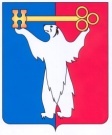 АДМИНИСТРАЦИЯ ГОРОДА НОРИЛЬСКАКРАСНОЯРСКОГО КРАЯРАСПОРЯЖЕНИЕ21.02.2019	г.Норильск	№ 1040О предоставлении разрешения на условно разрешенный вид использования земельного участка и объекта капитального строительстваРассмотрев заявление Общества с ограниченной ответственностью «Промстрой» (ИНН 2457073989, ОГРН 1122457002249) о предоставлении разрешения на условно разрешенный вид использования земельного участка и объекта капитального строительства «оказание коммунальных услуг», в соответствии с требованиями п. 6 ст. 37, ст. 39 Градостроительного кодекса Российской Федерации, решением Норильского городского Совета депутатов от 13.05.2008 № 11-239 «Об утверждении Положения о публичных слушаниях на территории муниципального образования город Норильск», на основании п. 3 ст. 209 Гражданского кодекса Российской Федерации, ст. 3.3 Федерального закона от 25.10.2001 № 137-ФЗ «О введении в действие Земельного кодекса Российской Федерации», учитывая, что испрашиваемый земельный участок является свободным от прав третьих лиц, параметры земельного участка позволяют возведение на нем объекта капитального строительства «оказание коммунальных услуг», при этом не нарушаются права и законные интересы третьих лиц и не наносится ущерб окружающей среде,Испрашиваемый вид разрешенного использования земельного участка «оказание коммунальных услуг» соответствует виду разрешенного использования земельного участка «коммунальное обслуживание», установленному Правилами землепользования и застройки муниципального образования город Норильск, утвержденными решением Норильского городского Совета депутатов от 10.11.2009    № 22-533.2.	Предоставить разрешение на условно разрешенный вид использования земельного участка «коммунальное обслуживание», расположенного в территориальной зоне застройки среднеэтажными жилыми домами 4 - 6 этажей - Ж-1 по адресу: Красноярский край, городской округ город Норильск, район Центральный, Ленинский проспект, район дома № 16, для размещения объекта капитального строительства «оказание коммунальных услуг».3.	Опубликовать настоящее распоряжение в газете «Заполярная правда» и разместить его на официальном сайте муниципального образования город Норильск.4.	Настоящее распоряжение вступает в силу с момента издания и действует в течение одного года.Глава города Норильска	                                                                             Р.В. Ахметчин